Publicado en ciudad de méxico el 17/11/2020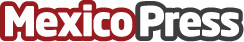 OXIO recauda 12 mdd Serie A para expandir la conectividad móvil en América Latina Al cambiar la forma en que se entrega y consume el servicio móvil a través de su plataforma basada en la nube, OXIO permite a las marcas lanzar su propio servicio móvil totalmente personalizable para satisfacer las necesidades del consumidor finalDatos de contacto:Rocío Hernández Merino5579608950Nota de prensa publicada en: https://www.mexicopress.com.mx/oxio-recauda-12-mdd-serie-a-para-expandir-la Categorías: Finanzas Telecomunicaciones E-Commerce Software Dispositivos móviles http://www.mexicopress.com.mx